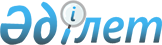 О проекте Cоглашения об особенностях применения Таможенной конвенции о международной перевозке грузов с применением книжки МДП от 14 ноября 1975 года на таможенной территории Таможенного союза
					
			Утративший силу
			
			
		
					Решение Комиссии таможенного союза от 25 января 2012 года № 914. Утратил силу решением Коллегии Евразийской экономической комиссии от 16 октября 2018 года № 159.
      Сноска. Утратил силу решением Коллегии Евразийской экономической комиссии от 16.10.2018 № 159 (вступает в силу по истечении 30 календарных дней с даты его официального опубликования).
      Комиссия Таможенного союза решила:
      1. Принять к сведению информацию об итогах совещания по вопросу "О применении Таможенной конвенции о международной перевозке грузов с применением книжки МДП от 14 ноября 1975 года на таможенной территории Таможенного союза", состоявшегося 22 декабря 2011 года в Министерстве экономического развития Российской Федерации и информацию, изложенную в письме Генерального секретаря Международного союза автомобильного транспорта от 18 января 2012 года, о предоставлении международной гарантийной системой, предусмотренной Конвенцией МДП, гарантий в пределах суммы в 60 тыс. евро по каждой книжке МДП, применяемой при перевозке товаров по таможенной территории Таможенного союза между двумя пунктами, расположенными на таможенной территории Таможенного союза, без осуществления перевозки товаров через территорию государства, не являющегося государством – членом Таможенного союза.
      2. Просить Стороны в двухнедельный срок представить в Евразийскую экономическую комиссию позиции по письму Генерального секретаря Международного союза автомобильного транспорта от 18 января 2012 года.
      Члены Комиссии Таможенного союза:
					© 2012. РГП на ПХВ «Институт законодательства и правовой информации Республики Казахстан» Министерства юстиции Республики Казахстан
				
От Республики
Беларусь
От Республики
Казахстан
От Российской
Федерации
С. Румас
К. Келимбетов
И. Шувалов